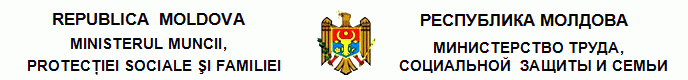 N O R M Epentru elaborarea şi realizarea măsurilor de protecţie a muncii nr. 40  din  16.08.2001 Monitorul Oficial al R.Moldova nr.33-35/70 din 07.03.2002* * * Notă: Vezi Hot.Guv. nr.597 din 21.10.2009 privind unele măsuri de executare a Legii nr.21-XVIII din 18 septembrie 2009 (pct.1 - se transferă Ministerului Muncii, Protecţiei Sociale şi Familiei competenţele ce ţin de domeniile dezvoltării resurselor umane, demografiei, muncii, politicii salariale şi migraţiei forţei de muncă, precum şi cele ce ţin de recepţionarea şi distribuirea ajutoarelor umanitare, exercitate anterior de Ministerul Economiei şi Comerţului şi, respectiv, de Agenţia Rezerve Materiale, Achiziţii Publice şi Ajutoare Umanitare)Notă: Vezi Hot.Guv. nr.357 din 23.04.2005 privind măsurile de reorganizare a unor ministere şi autorităţi administrative centrale ale Republicii Moldova (pct.1 - se reorganizează Ministerul Economiei, prin fuziune cu Departamentul Comerţului şi Departamentul Privatizării şi preluînd funcţiile ce ţin de domeniul muncii, în urma divizării Ministerului Muncii şi Protecţiei Sociale, în Ministerul Economiei şi Comerţului)1. Prezentele Norme sînt reglementări cu aplicabilitate naţională care cuprind prevederi minimale obligatorii pentru elaborarea şi realizarea măsurilor de protecţie a muncii. 2. Prin măsuri de protecţie a muncii se înţelege ansamblul lucrărilor şi acţiunilor tehnice şi organizatorice de prevenire a accidentelor de muncă şi bolilor profesionale. 3. Fiecare angajator, în baza evaluării factorilor de risc la locurile de muncă, va elabora Planul de măsuri de protecţie a muncii (anexa nr.1), în conformitate cu Lista-cadru privind măsurile de protecţie a muncii (anexa nr.2), Criteriile de acordare gratuită a echipamentului individual de protecţie şi de lucru (anexa nr.3) şi Criteriile de acordare gratuită a alimentaţiei de protecţie şi a preparatelor vitaminoase (anexa nr.4). 4. Planul de măsuri de protecţie a muncii se elaborează anual cu consultarea sindicatului sau reprezentanţilor salariaţilor. În cazul încheierii contractului colectiv de muncă, Planul de măsuri de protecţie a muncii va constitui parte integrantă a acestui contract. 5. La întreprinderile, instituţiile şi organizaţiile cu locuri de muncă în condiţii de murdărire excesivă a pielii, fiecărui salariat la aceste locuri de muncă i se va distribui lunar cîte 400 g săpun, iar la locurile de muncă unde este posibilă acţiunea substanţelor nocive asupra mîinilor se vor distribui suplimentar unguente de protecţie, conform normelor specificate în instrucţiunile de utilizare a acestora. 6. Echipamentul individual de protecţie şi de lucru acordat unui salariat trebuie să asigure protecţia acestuia împotriva tuturor factorilor de risc care acţionează cumulativ asupra sa în timpul îndeplinirii sarcinii de muncă. Angajatorii, prin servicii specializate sau apelînd la serviciile altor întreprinderi, vor asigura: 1) verificarea periodică a calităţilor de protecţie ale mijloacelor individuale de protecţie; 2) condiţii pentru curăţarea sau denocivizarea mijloacelor individuale de protecţie; 3) condiţii pentru depozitarea, întreţinerea şi repararea mijloacelor individuale de protecţie, astfel încît să fie asigurată conservarea calităţilor de protecţie ale acestora. Angajanţii vor înlocui mijloacele individuale de protecţie în cazul în care acestea nu mai posedă calităţile de protecţie specifice condiţiilor pentru care au fost acordate, indiferent de motiv. 7. Alimentaţia de protecţie şi preparatele vitaminoase se distribuie pentru fiecare schimb, indiferent de durata lui, în zilele efectiv lucrate de salariat în condiţii nocive. La locurile de muncă unde temperatura aerului depăşeşte constant 30°C va asigura apă carbogazoasă salină (1g NaCl/1000ml) sau minerală, în cantitate de 2000:4000 ml/persoană/schimb, distribuită la temperatura de 16:18°C. La locurile de muncă cu temperatura aerului joasă (sub 5°C) se va asigura ceai fierbinte în cantitate de 500:1000ml/persoană/schimb.Se interzice înlocuirea alimentaţiei de protecţie şi a preparatelor vitaminoase prin plata în bani sau în mărfuri. [Pct.7 completat prin Modif. Ministerului Muncii şi Protecţiei Sociale din 05.12.02, în vigoare 31.12.02] 8. Cheltuielile ce ţin de realizarea măsurilor de protecţie a muncii sînt finanţate integral din resursele proprii ale întreprinderii, instituţiei, organizaţiei. [Raţia nr.6 în redacţia Modif. Ministerului Muncii şi Protecţiei Sociale din 05.12.02, în vigoare 31.12.02] [Raţia nr.7 completată prin Modif. Ministerului Muncii şi Protecţiei Sociale din 05.12.02, în vigoare 31.12.02]  [Raţia nr.8 modificată prin Modif. Ministerului Muncii şi Protecţiei Sociale din 05.12.02, în vigoare 31.12.02] 
__________
Ministerul Muncii, Protecţiei Sociale şi Familiei
Norme nr.40 din 16.08.2001 pentru elaborarea şi realizarea măsurilor de protecţie a muncii //Monitorul Oficial 33-35/70, 07.03.2002APROBATE: Ministerul Muncii şi Protecţiei Sociale al Republicii Moldova Ministru______ Valerian REVENCO nr.40 din 16.08.2001ÎNREGISTRATE: Ministerul Justiţiei al Republicii Moldova Ministru_____ Ion MOREI nr.238 din 16.11.2001Anexa nr.1la Normele pentru elaborarea şi realizarea măsurilor de protecţie a muncii  Aprobat prin Ordinul nr. _____ din _______________ PLANUL de măsuri de protecţie a muncii ____________________________________ (denumirea întreprinderii, instituţiei, organizaţiei) pe anul__________ Măsuri tehnice şi organizatorice Anexa nr.1la Normele pentru elaborarea şi realizarea măsurilor de protecţie a muncii  Aprobat prin Ordinul nr. _____ din _______________ PLANUL de măsuri de protecţie a muncii ____________________________________ (denumirea întreprinderii, instituţiei, organizaţiei) pe anul__________ Măsuri tehnice şi organizatorice Anexa nr.1la Normele pentru elaborarea şi realizarea măsurilor de protecţie a muncii  Aprobat prin Ordinul nr. _____ din _______________ PLANUL de măsuri de protecţie a muncii ____________________________________ (denumirea întreprinderii, instituţiei, organizaţiei) pe anul__________ Măsuri tehnice şi organizatorice Anexa nr.1la Normele pentru elaborarea şi realizarea măsurilor de protecţie a muncii  Aprobat prin Ordinul nr. _____ din _______________ PLANUL de măsuri de protecţie a muncii ____________________________________ (denumirea întreprinderii, instituţiei, organizaţiei) pe anul__________ Măsuri tehnice şi organizatorice Anexa nr.1la Normele pentru elaborarea şi realizarea măsurilor de protecţie a muncii  Aprobat prin Ordinul nr. _____ din _______________ PLANUL de măsuri de protecţie a muncii ____________________________________ (denumirea întreprinderii, instituţiei, organizaţiei) pe anul__________ Măsuri tehnice şi organizatorice Anexa nr.1la Normele pentru elaborarea şi realizarea măsurilor de protecţie a muncii  Aprobat prin Ordinul nr. _____ din _______________ PLANUL de măsuri de protecţie a muncii ____________________________________ (denumirea întreprinderii, instituţiei, organizaţiei) pe anul__________ Măsuri tehnice şi organizatorice Anexa nr.1la Normele pentru elaborarea şi realizarea măsurilor de protecţie a muncii  Aprobat prin Ordinul nr. _____ din _______________ PLANUL de măsuri de protecţie a muncii ____________________________________ (denumirea întreprinderii, instituţiei, organizaţiei) pe anul__________ Măsuri tehnice şi organizatorice Anexa nr.1la Normele pentru elaborarea şi realizarea măsurilor de protecţie a muncii  Aprobat prin Ordinul nr. _____ din _______________ PLANUL de măsuri de protecţie a muncii ____________________________________ (denumirea întreprinderii, instituţiei, organizaţiei) pe anul__________ Măsuri tehnice şi organizatorice Nr. 
d/oTema lucrărilor,
 mijloacelor,
 acţiunilorUnitatea de
 măsurăVolumulValoarea lucrărilor,
 mijloacelor, acţiunilor,
 (mii lei)Termenul 
de realizareResponsabili 
de realizareNotă12345678Anexa nr.1 la Planul de măsuri de protecţie a muncii pe anul _________ Lista profesiunilor şi a funcţiunilor, exercitarea cărora impune acordarea gratuită a materialelor igienico-sanitare Anexa nr.1 la Planul de măsuri de protecţie a muncii pe anul _________ Lista profesiunilor şi a funcţiunilor, exercitarea cărora impune acordarea gratuită a materialelor igienico-sanitare Anexa nr.1 la Planul de măsuri de protecţie a muncii pe anul _________ Lista profesiunilor şi a funcţiunilor, exercitarea cărora impune acordarea gratuită a materialelor igienico-sanitare Nr. 
d/oProfesiuni,
 funcţiiMateriale
igienico-sanitare123Anexa nr.2 la Planul de măsuri de protecţie a muncii pe anul ________ Normativul de acordare gratuită a echipamentului individual de protecţie şi de lucruAnexa nr.2 la Planul de măsuri de protecţie a muncii pe anul ________ Normativul de acordare gratuită a echipamentului individual de protecţie şi de lucruAnexa nr.2 la Planul de măsuri de protecţie a muncii pe anul ________ Normativul de acordare gratuită a echipamentului individual de protecţie şi de lucruAnexa nr.2 la Planul de măsuri de protecţie a muncii pe anul ________ Normativul de acordare gratuită a echipamentului individual de protecţie şi de lucruNr. 
d/oProfesiuni, 
funcţiiSortimentul mijloacelor 
individuale de protecţie şi de lucruDurata 
utilizării1234Anexa nr.3 la Planul de măsuri de protecţie a muncii pe anul __________ Normativul de acordare gratuită a alimentaţiei de protecţie şi a preparatelor vitaminoaseAnexa nr.3 la Planul de măsuri de protecţie a muncii pe anul __________ Normativul de acordare gratuită a alimentaţiei de protecţie şi a preparatelor vitaminoaseAnexa nr.3 la Planul de măsuri de protecţie a muncii pe anul __________ Normativul de acordare gratuită a alimentaţiei de protecţie şi a preparatelor vitaminoaseNr.
d/oProfesiuni, funcţiiNumărul raţiei123Anexa nr.2 la Normele pentru elaborarea şi realizarea măsurilor de protecţie a muncii LISTA-CADRU privind măsurile de protecţie a muncii I. Măsuri tehnice: procurarea, confecţionarea, construirea, reconstruirea, modernizarea, perfecţionarea, montarea, amenajarea, reglarea şi repararea 1. Aparate şi dispozitive pentru combaterea electricităţii statice. 2. Aparate şi dispozitive pentru prevenirea exploziilor, incendiilor şi autoaprinderilor. 3. Aparate şi spaţii pentru reanimare, în sectoarele unde există factori de risc, care pot genera explozii, incendii, surpări, prăbuşiri, scufundări, scurgeri, deversări, erupţii etc. 4. Aparatură de semnalizare şi control pentru noxe. 5. Aparatură şi substanţe pentru dezinsecţie şi deratizare. 6. Aparatură şi mobilier pentru punctele şi dispensarele medicale ale întreprinderii. 7. Duşuri şi vestiare pentru îmbrăcămintea proprie a salariaţilor, precum şi pentru echipamentul individual de protecţie şi de lucru. 8. Podiul din lemn în încăperile de lucru în care pardoselile se umezesc în permanenţă sau sînt executate din materiale cu inerţie termică. 9. Hidranţi şi rezervoare cu soluţii neutralizante pentru spălare, în locurile de muncă unde există pericol de arsuri cu substanţe chimice. 10. Instalaţii de aerosoli şi ultraviolete. 11. Instalaţii de apă carbogazoasă pentru secţiile cu microclimat cald. 12. Instalaţii de pulverizare a apei pe suprafaţa radiantă. 13. Materiale şi sisteme de semnalizare, avertizare. 14. Posturi medicale de prim ajutor la locurile de muncă care prezintă pericole pentru accidente de muncă şi îmbolnăviri profesionale. 15. Sisteme, aparate şi dispozitive de combatere a riscurilor mecanice, electrice, chimice, termice, biologice etc. 16. Sisteme, aparate şi dispozitive pentru îmbunătăţirea microclimatului. 17. Sisteme de izolare a spaţiului de lucru pentru menţinerea microclimatului în limita valorilor admisibile. 18. Sisteme de protecţie în subteran. 19. Sisteme pentru îmbunătăţirea iluminatului. 20. Sisteme şi dispozitive pentru combaterea radiaţiilor ionizante şi electromagnetice. 21. Sisteme şi dispozitive pentru combaterea zgomotului şi vibraţiilor. 22. Sisteme şi instalaţii de ventilaţie industrială. 23. Spaţii fixe sau mobile pentru protejarea salariaţilor împotriva condiţiilor meteorologice necorespunzătoare. 24. Spaţii pentru depozitarea provizorie a reziduurilor industriale nocive care pot infecta aerul, apa sau solul. 25. Spaţii speciale pentru păstrarea surselor de radiaţii ionizante în vederea prevenirii iradierii şi contaminării radioactive. 26. Staţii de salvare mobile. 27. Trotuare, treceri, tuneluri, galerii pe teritoriul întreprinderii, organizaţiei, instituţiei. II. Măsuri organizatorice 1. Proiectarea ergonomică sau sub aspectul protecţiei muncii a locurilor de muncă şi a proceselor tehnologice. 2. Optimizarea procedurilor şi metodelor de lucru. 3. Evaluarea factorilor de risc la locurile de muncă. 4. Examene medicale. 5. Pregătirea personalului în materie protecţie a muncii. 6. Organizarea şi amenajarea cabinetelor staţionare şi mobile de protecţie a muncii. 7. Elaborarea de instrucţiuni privind protecţia muncii.8. Publicaţii, materiale de pregătire, propagare şi informare în domeniul protecţiei muncii. 9. Organizarea de conferinţe, consfătuiri, seminare în domeniul protecţiei muncii. 10. Materiale igienico-sanitare.11. Echipament individual de protecţie şi de lucru. 12. Alimentaţie de protecţie.Anexa nr.3 la Normele pentru elaborarea şi realizarea măsurilor de protecţie a muncii CRITERII de acordare gratuită a echipamentului individual de protecţie şi de lucru Anexa nr.3 la Normele pentru elaborarea şi realizarea măsurilor de protecţie a muncii CRITERII de acordare gratuită a echipamentului individual de protecţie şi de lucru Anexa nr.3 la Normele pentru elaborarea şi realizarea măsurilor de protecţie a muncii CRITERII de acordare gratuită a echipamentului individual de protecţie şi de lucru Anexa nr.3 la Normele pentru elaborarea şi realizarea măsurilor de protecţie a muncii CRITERII de acordare gratuită a echipamentului individual de protecţie şi de lucru Anexa nr.3 la Normele pentru elaborarea şi realizarea măsurilor de protecţie a muncii CRITERII de acordare gratuită a echipamentului individual de protecţie şi de lucru Anexa nr.3 la Normele pentru elaborarea şi realizarea măsurilor de protecţie a muncii CRITERII de acordare gratuită a echipamentului individual de protecţie şi de lucru Nr.
d/oFactori periculoşi ce
apar la îndeplinirea
sarcinii de muncăPericol de 
accidentare
în muncă sau 
îmbolnăvire 
profesionalăSortimentul de mijloace
individuale de protecţie
şi de lucru care se
acordăTipul de mijloace 
individuale de 
protecţie şi de lucru
definit prin calitatea 
de protecţieDurata
utilizării,
luni1234561.Organe de maşini în mişcareLovire la capCascăRezistentă la şoc şi penetraţie241.Organe de maşini în mişcareTragerea părului sau a îmbrăcămintei personaleBonetă sau basma, şapcăAjustat pe corp, cu elastic la mîneci şi talie12 1.Organe de maşini în mişcareTragerea părului sau a îmbrăcămintei personaleCombinezon sau costumAjustat pe corp, cu elastic la mîneci şi talie122.Cădere de obiecte de la înălţimeLovire la capCascăRezistentă la şoc şi penetraţie242.Cădere de obiecte de la înălţimeLezarea labei picioruluiÎncălţăminteCu bombeu metalic rezistent la şoc123.Curent electric:
- atingere directă
- atingere indirectă
- tensiune de pas
 Electrocutare:3.Curent electric:
- atingere directă
- atingere indirectă
- tensiune de pas
 - tensiuni între 24-380VMănuşiElectroizolante, pentru tensiune joasăDe serviciu3.Curent electric:
- atingere directă
- atingere indirectă
- tensiune de pas
 - tensiuni între 24-380VÎncălţăminteElectroizolante, pentru tensiune joasă123.Curent electric:
- atingere directă
- atingere indirectă
- tensiune de pas
 - tensiuni mai mari de 380VMănuşiElectroizolante, pentru tensiune înaltăDe serviciu3.Curent electric:
- atingere directă
- atingere indirectă
- tensiune de pas
 - tensiuni mai mari de 380VÎncălţăminteElectroizolante, pentru tensiune înaltă123.- arc electricArsuri şi orbireCascăRigiditate dielectrică mare243.- arc electricArsuri şi orbireOchelariLentile cu absorbţie în ultravioletPînă la uzare4.Lucru la înălţimeCădere de la înălţimeCascăRezistentă la şoc şi penetraţie244.Lucru la înălţimeCădere de la înălţimeCentură de siguranţă (specifică sarcinii de muncă)Rezistentă la tracţiune şi şocDe serviciu4.Lucru la înălţimeCădere de la înălţimeÎncălţăminteCu talpă antiderapantă124.Lucru la înălţimeCădere de la înălţimeColţari (lucru pe stîlp)Din metalDe serviciu5.Lucru pe căi de circulaţie rutieră, feroviară, teren accidentatLovire, coliziune cu mijloace de transportCascăRezistentă la şoc245.Lucru pe căi de circulaţie rutieră, feroviară, teren accidentatLovire, coliziune cu mijloace de transportVestă de avertizare sau înlocuitoriReflectorizante125.Lucru pe căi de circulaţie rutieră, feroviară, teren accidentatLovire, coliziune cu mijloace de transportBocanciRezistenţi la uzură125.Lucru pe căi de circulaţie rutieră, feroviară, teren accidentatArsuri de la asfaltări de drumuriMănuşi sau palmareTermoizolante15.Lucru pe căi de circulaţie rutieră, feroviară, teren accidentatArsuri de la asfaltări de drumuriGenunchiereTermoizolante125.Lucru pe căi de circulaţie rutieră, feroviară, teren accidentatArsuri de la asfaltări de drumuriJambiereTermoizolante125.Lucru pe căi de circulaţie rutieră, feroviară, teren accidentatArsuri de la asfaltări de drumuriBocanciTalpă termoizolantă125.Lucru pe căi de circulaţie rutieră, feroviară, teren accidentatLezarea gleznelorBocanciRezistenţi la uzură şi impact126.Proiectare de corpuri sauparticuleLovire la capCascăRezistentă la şoc şi penetraţie246.Proiectare de corpuri sauparticuleLovire la ochiOchelariCu lentile transparente şi rezistente la şocPînă la uzare6.Proiectare de corpuri sauparticuleLovire la faţăVizierăRezistentă la şoc şi transparentăPînă la uzare6.Proiectare de corpuri sauparticuleLovire în regiunea abdominalăŞorţRezistent la uzură126.Proiectare de corpuri sauparticuleLovire în regiunea abdominalăBurtieră (şocuri puternice)Amortizoare de şoc şi rezistentă la penetraţie126.Proiectare de corpuri sauparticuleLovire la mîiniMănuşiRezistente la uzură16.Proiectare de corpuri sauparticuleLovire la picioareGhetreRezistente la uzură126.Proiectare de corpuri sauparticuleLovire la picioareJambiereRezistente la uzură126.Proiectare de corpuri sauparticuleLovire la picioareÎncălţăminteRezistentă la uzură126.Proiectare de corpuri sauparticuleLovirea la corpCostum sau combinezonRezistent la uzură127.Manipulare de obiecte tăioase, înţepătoare, alunecoase, abraziveLovire la capCascăRezistentă la şoc247.Manipulare de obiecte tăioase, înţepătoare, alunecoase, abraziveTăiere sau înţepare la mîiniMănuşi, palmare sau degetareRezistente la uzură, rupere şi penetraţie17.Manipulare de obiecte tăioase, înţepătoare, alunecoase, abraziveTăiere sau înţepare la mîiniMănuşi, palmare sau degetareAderenţă mare7.Manipulare de obiecte tăioase, înţepătoare, alunecoase, abraziveTăiere sau înţepare la mîiniMînecuţeRezistente la uzură67.Manipulare de obiecte tăioase, înţepătoare, alunecoase, abraziveTăiere sau înţepare la mîiniCotiereRezistente la uzură127.Manipulare de obiecte tăioase, înţepătoare, alunecoase, abraziveTăiere sau înţepare în regiunea abdominalăŞorţRezistent la uzură şi penetraţie127.Manipulare de obiecte tăioase, înţepătoare, alunecoase, abraziveTăiere sau înţepare în regiunea abdominalăBurtierăRezistentă la uzură şi penetraţie127.Manipulare de obiecte tăioase, înţepătoare, alunecoase, abraziveTăiere sau înţepare la picioareJambiereRezistente la uzură şi penetraţie127.Manipulare de obiecte tăioase, înţepătoare, alunecoase, abraziveTăiere sau înţepare la picioareGhetreRezistente la uzură şi penetraţie127.Manipulare de obiecte tăioase, înţepătoare, alunecoase, abraziveTăiere sau înţepare la picioareBocanciCu feţe şi talpă rezistente la uzură şi penetraţie128.Manipulare de obiecte sau substanţe adeziveLipirea obiectelor de tegumente sau de îmbrăcăminteBonetă sau basmaDin fibre naturale128.Manipulare de obiecte sau substanţe adeziveLipirea obiectelor de tegumente sau de îmbrăcăminteCostumDin fibre naturale128.Manipulare de obiecte sau substanţe adeziveLipirea obiectelor de tegumente sau de îmbrăcăminteŞorţ128.Manipulare de obiecte sau substanţe adeziveLipirea obiectelor de tegumente sau de îmbrăcăminteMănuşiImpermeabile şi rezistente la solvenţi18.Manipulare de obiecte sau substanţe adeziveLipirea obiectelor de tegumente sau de îmbrăcăminteCizmeImpermeabile şi rezistente la solvenţi129Manipulare sau transport de materiale grele, la limita sarcinilor maxime admisibileSuprasolicitarea coloanei vertebraleCentură abdominalăPînă la uzare9Manipulare sau transport de materiale grele, la limita sarcinilor maxime admisibileLezarea mîiniiPalmare sau mănuşiRezistente la uzură19Manipulare sau transport de materiale grele, la limita sarcinilor maxime admisibileLezarea labei picioruluiGenunchiereRezistente la uzură129Manipulare sau transport de materiale grele, la limita sarcinilor maxime admisibileLezarea labei picioruluiBocanciCu bombeu metalic rezistent la şoc129Manipulare sau transport de materiale grele, la limita sarcinilor maxime admisibileLezarea labei picioruluiCizme129Manipulare sau transport de materiale grele, la limita sarcinilor maxime admisibileLezarea umăruluiUmerarRezistent la uzură129Manipulare sau transport de materiale grele, la limita sarcinilor maxime admisibileLezarea abdomenuluiŞorţRezistent la uzură1210.Lucru cu substanţe explozive - preparare, control şi manipulareRănire sau arsură prin explozieBonetă sau basmaDin fibre naturale1210.Lucru cu substanţe explozive - preparare, control şi manipulareRănire sau arsură prin explozieCaschetăDin piele, fără accesorii metalice1210.Lucru cu substanţe explozive - preparare, control şi manipulareRănire sau arsură prin explozieOchelari sau vizierăCu rezistenţă la şoc şi transparenţă.Pînă la uzare10.Lucru cu substanţe explozive - preparare, control şi manipulareRănire sau arsură prin explozieOchelari sau vizierăLentile securizatePînă la uzare10.Lucru cu substanţe explozive - preparare, control şi manipulareRănire sau arsură prin explozieCostumDin fibre naturale, celulozice, antistatizat, fără manşetă, cute şi buzunare exterioare şi fără accesorii metalice1210.Lucru cu substanţe explozive - preparare, control şi manipulareRănire sau arsură prin explozieCostumDin fibre naturale, celulozice, antistatizat, fără manşetă, cute şi buzunare exterioare şi fără accesorii metalice10.Lucru cu substanţe explozive - preparare, control şi manipulareRănire sau arsură prin explozieCostumDin fibre naturale, celulozice, antistatizat, fără manşetă, cute şi buzunare exterioare şi fără accesorii metalice10.Lucru cu substanţe explozive - preparare, control şi manipulareRănire sau arsură prin explozieCostumDin piele, fără accesorii metalice1210.Lucru cu substanţe explozive - preparare, control şi manipulareRănire sau arsură prin explozieŞorţDin piele fără accesorii metalice610.Lucru cu substanţe explozive - preparare, control şi manipulareRănire sau arsură prin explozieMănuşi sau palmareDin fibre naturale, celulozice sau piele naturală110.Lucru cu substanţe explozive - preparare, control şi manipulareRănire sau arsură prin explozieMănuşi chirurgicaleDin cauciuc110.Lucru cu substanţe explozive - preparare, control şi manipulareRănire sau arsură prin explozieDegetareDin cauciuc110.Lucru cu substanţe explozive - preparare, control şi manipulareRănire sau arsură prin explozieCămaşăDin fibre naturale610.Lucru cu substanţe explozive - preparare, control şi manipulareRănire sau arsură prin explozieLengerie de corpDin fibre naturale610.Lucru cu substanţe explozive - preparare, control şi manipulareRănire sau arsură prin explozieŞosete sau ciorapiDin fibre naturale310.Lucru cu substanţe explozive - preparare, control şi manipulareRănire sau arsură prin explozieÎncălţăminteDin piele sau pîslă cu talpă antistatizată, fără accesorii metalice1210.Lucru cu substanţe explozive - preparare, control şi manipulareRănire sau arsură prin explozieÎncălţăminteDin piele sau pîslă cu talpă antistatizată, fără accesorii metalice11.Lucru în atmosferă cu pericol de explozie - formare de amestecuri exploziveApariţia de explozii datorită încărcărilor electrostaticeBonetă sau basmaDin fibre naturale, celulozice, antistatizate1211.Lucru în atmosferă cu pericol de explozie - formare de amestecuri exploziveApariţia de explozii datorită încărcărilor electrostaticeCostum sau halatDin fibre naturale, celulozice, antistatizate1211.Lucru în atmosferă cu pericol de explozie - formare de amestecuri exploziveApariţia de explozii datorită încărcărilor electrostaticeMănuşiDin fibre naturale111.Lucru în atmosferă cu pericol de explozie - formare de amestecuri exploziveApariţia de explozii datorită încărcărilor electrostaticeCămaşăDin fibre naturale611.Lucru în atmosferă cu pericol de explozie - formare de amestecuri exploziveApariţia de explozii datorită încărcărilor electrostaticeLenjerie de corpDin fibre naturale611.Lucru în atmosferă cu pericol de explozie - formare de amestecuri exploziveApariţia de explozii datorită încărcărilor electrostaticeŞosete sau ciorapiDin fibre naturale311.Lucru în atmosferă cu pericol de explozie - formare de amestecuri exploziveApariţia de explozii datorită încărcărilor electrostaticeÎncălţăminteCu talpă antistatizată, fără accesorii metalice1212.Lucru cu /sau în prezenţa substanţelor inflamabileApariţia de incendii şi incendiiBonetă sau basmaDin fibre naturale1212.Lucru cu /sau în prezenţa substanţelor inflamabileApariţia de incendii şi incendiiCascăTip pompier2412.Lucru cu /sau în prezenţa substanţelor inflamabileApariţia de incendii şi incendiiCostumDin fibre naturale, antistatizată şi ignifugată1212.Lucru cu /sau în prezenţa substanţelor inflamabileApariţia de incendii şi incendiiCămaşăDin fibre naturale612.Lucru cu /sau în prezenţa substanţelor inflamabileApariţia de incendii şi incendiiLenjerie de corpDin fibre naturale612.Lucru cu /sau în prezenţa substanţelor inflamabileApariţia de incendii şi incendiiŞosete sau ciorapiDin fibre naturale312.Lucru cu /sau în prezenţa substanţelor inflamabileApariţia de incendii şi incendiiÎncălţăminteCu talpă antistatizată, fără accesorii metalice1213.Contact cu flacără deschisă şi/sau particule incandescenteArsuri termiceCascăTermoizolantă2413.Contact cu flacără deschisă şi/sau particule incandescenteArsuri termiceCască (pentru intervenţii)Tip pompier2413.Contact cu flacără deschisă şi/sau particule incandescenteArsuri termiceOchelari sau vizierăLentile pentru radiaţii termicePînă la uzare13.Contact cu flacără deschisă şi/sau particule incandescenteArsuri termiceMănuşiTermoizolante şi ignifugate113.Contact cu flacără deschisă şi/sau particule incandescenteArsuri termiceCostumIgnifugat1213.Contact cu flacără deschisă şi/sau particule incandescenteArsuri termiceCostumDin azbest, aluminizat termoizolant şi ignifugate1213.Contact cu flacără deschisă şi/sau particule incandescenteArsuri termiceŞorţRezistent la foc şi particule incandescente1213.Contact cu flacără deschisă şi/sau particule incandescenteArsuri termiceJambiereRezistente la foc şi particule incandescente (ignifugate, aluminizate)1213.Contact cu flacără deschisă şi/sau particule incandescenteArsuri termiceGhetreRezistente la foc şi particule incandescente (ignifugate, aluminizate)1213.Contact cu flacără deschisă şi/sau particule incandescenteArsuri termiceÎncălţăminteCu talpă şi faţă termoizolantă1214.Lucru cu substanţe periculoase şi/sau nocive
- toxice
- caustice
- corosive
 Intoxicaţii acute sau cronice, arsuri chimiceBonetă sau basma1214.Lucru cu substanţe periculoase şi/sau nocive
- toxice
- caustice
- corosive
 Intoxicaţii acute sau cronice, arsuri chimiceOchelari sau vizierăEtanşi şi rezistenţi în contact cu agenţi chimiciPînă la uzare14.Lucru cu substanţe periculoase şi/sau nocive
- toxice
- caustice
- corosive
 Intoxicaţii acute sau cronice, arsuri chimiceMască contra gazelorCartuş filtrant specificDe serviciu14.Lucru cu substanţe periculoase şi/sau nocive
- toxice
- caustice
- corosive
 Intoxicaţii acute sau cronice, arsuri chimiceCostumRezistent în contact cu agenţi chimici1214.Lucru cu substanţe periculoase şi/sau nocive
- toxice
- caustice
- corosive
 Intoxicaţii acute sau cronice, arsuri chimiceŞorţRezistent în contact cu agenţi chimici1214.Lucru cu substanţe periculoase şi/sau nocive
- toxice
- caustice
- corosive
 Intoxicaţii acute sau cronice, arsuri chimiceCostum izolant (pentru intervenţii)Impermeabil şi rezistent la agenţi chimici1214.Lucru cu substanţe periculoase şi/sau nocive
- toxice
- caustice
- corosive
 Intoxicaţii acute sau cronice, arsuri chimiceCămaşăDin fibre naturale614.Lucru cu substanţe periculoase şi/sau nocive
- toxice
- caustice
- corosive
 Intoxicaţii acute sau cronice, arsuri chimiceLenjerie de corpDin fibre naturale614.Lucru cu substanţe periculoase şi/sau nocive
- toxice
- caustice
- corosive
 Intoxicaţii acute sau cronice, arsuri chimiceMănuşiRezistente în contact cu agenţi chimici114.Lucru cu substanţe periculoase şi/sau nocive
- toxice
- caustice
- corosive
 Intoxicaţii acute sau cronice, arsuri chimiceŞosete sau ciorapiDin fibre naturale314.Lucru cu substanţe periculoase şi/sau nocive
- toxice
- caustice
- corosive
 Intoxicaţii acute sau cronice, arsuri chimiceCizmeRezistente în contact cu agenţi caustici şi corosivi1214.Lucru cu substanţe periculoase şi/sau nocive
- toxice
- caustice
- corosive
 Intoxicaţii acute sau cronice, arsuri chimiceBocanciRezistenţi la produse toxice1215.Contact cu obiecte cu temperaturi ridicate
- temperatura obiectelor mai mare de 400 CArsuri termiceCascăTermoizolantă2415.Contact cu obiecte cu temperaturi ridicate
- temperatura obiectelor mai mare de 400 CArsuri termiceCostumTermoizolant, rezistent la temperaturi ridicate1215.Contact cu obiecte cu temperaturi ridicate
- temperatura obiectelor mai mare de 400 CArsuri termiceŞorţRezistent la temperaturi ridicate1215.Contact cu obiecte cu temperaturi ridicate
- temperatura obiectelor mai mare de 400 CArsuri termiceMănuşiTermoizolante, rezistente la temperaturi ridicate115.Contact cu obiecte cu temperaturi ridicate
- temperatura obiectelor mai mare de 400 CArsuri termiceJambiereRezistente la temperaturi ridicate1215.Contact cu obiecte cu temperaturi ridicate
- temperatura obiectelor mai mare de 400 CArsuri termiceGhetreRezistente la temperaturi ridicate1215.Contact cu obiecte cu temperaturi ridicate
- temperatura obiectelor mai mare de 400 CArsuri termiceÎncălţăminteTermoizolante, rezistente la temperaturi ridicate1216.Contact cu obiecte cu temperaturi scăzute
- temperatura obiectelor sub 00 CDegerareCostumTermoizolant, rezistent la temperaturi scăzute1216.Contact cu obiecte cu temperaturi scăzute
- temperatura obiectelor sub 00 CDegerareŞubăTermoizolante, rezistente la temperaturi scăzutePînă la uzare16.Contact cu obiecte cu temperaturi scăzute
- temperatura obiectelor sub 00 CDegerareCăciulă cu apărători pentru urechiTermoizolantă, rezistentă la temperaturi scăzute1216.Contact cu obiecte cu temperaturi scăzute
- temperatura obiectelor sub 00 CDegerareCapişonTermoizolant, rezistent la temperaturi scăzute1216.Contact cu obiecte cu temperaturi scăzute
- temperatura obiectelor sub 00 CDegerareMănuşiTermoizolante, rezistente la temperaturi scăzute116.Contact cu obiecte cu temperaturi scăzute
- temperatura obiectelor sub 00 CDegerareŞosete sau ciorapiDin lînă316.Contact cu obiecte cu temperaturi scăzute
- temperatura obiectelor sub 00 CDegerareÎncălţăminteTermoizolantă, rezistentă la temperaturi scăzute1217.Temperatura ridicată a aerului
- peste 300 CSupraîncălzirea organismuluiCostumTermoizolant (împotriva căldurii)1217.Temperatura ridicată a aerului
- peste 300 CSupraîncălzirea organismuluiHalatDin pînză, termoizolant (împotriva căldurii)1217.Temperatura ridicată a aerului
- peste 300 CSupraîncălzirea organismuluiPantaloni scurţiTermoizolant (împotriva căldurii)1217.Temperatura ridicată a aerului
- peste 300 CSupraîncălzirea organismuluiCămaşăDin pînză, din fibre naturale617.Temperatura ridicată a aerului
- peste 300 CSupraîncălzirea organismuluiLenjerie de corpDin fibre naturale617.Temperatura ridicată a aerului
- peste 300 CSupraîncălzirea organismuluiÎncălţăminteÎmpotriva căldurii1218.Temperatura scăzută a aerului (frig)
- sub 00 C
- circulaţie pe trasee cu diferenţă de temperatură de peste 150 C
- curenţi de aer cu viteză de peste 4 m/sec
- subteran (+100 C)
- lucru în exterior sau spaţii neîncălzite (sub 100 C) în perioada octombrie-martieSuprarăcirea organismuluiCăciulă cu sau fără apărători pentru urechi sau capişonTermoizolantă1218.Temperatura scăzută a aerului (frig)
- sub 00 C
- circulaţie pe trasee cu diferenţă de temperatură de peste 150 C
- curenţi de aer cu viteză de peste 4 m/sec
- subteran (+100 C)
- lucru în exterior sau spaţii neîncălzite (sub 100 C) în perioada octombrie-martieSuprarăcirea organismuluiŞubă sau cojocel pieptar sau vestă vătuităTermoizolant1218.Temperatura scăzută a aerului (frig)
- sub 00 C
- circulaţie pe trasee cu diferenţă de temperatură de peste 150 C
- curenţi de aer cu viteză de peste 4 m/sec
- subteran (+100 C)
- lucru în exterior sau spaţii neîncălzite (sub 100 C) în perioada octombrie-martieSuprarăcirea organismuluiCostum sau pantaloni vătuiţiTermoizolant1218.Temperatura scăzută a aerului (frig)
- sub 00 C
- circulaţie pe trasee cu diferenţă de temperatură de peste 150 C
- curenţi de aer cu viteză de peste 4 m/sec
- subteran (+100 C)
- lucru în exterior sau spaţii neîncălzite (sub 100 C) în perioada octombrie-martieSuprarăcirea organismuluiMănuşiTermoizolante618.Temperatura scăzută a aerului (frig)
- sub 00 C
- circulaţie pe trasee cu diferenţă de temperatură de peste 150 C
- curenţi de aer cu viteză de peste 4 m/sec
- subteran (+100 C)
- lucru în exterior sau spaţii neîncălzite (sub 100 C) în perioada octombrie-martieSuprarăcirea organismuluiLenjerie de corp618.Temperatura scăzută a aerului (frig)
- sub 00 C
- circulaţie pe trasee cu diferenţă de temperatură de peste 150 C
- curenţi de aer cu viteză de peste 4 m/sec
- subteran (+100 C)
- lucru în exterior sau spaţii neîncălzite (sub 100 C) în perioada octombrie-martieSuprarăcirea organismuluiCiorapi-şoseteDin lînă318.Temperatura scăzută a aerului (frig)
- sub 00 C
- circulaţie pe trasee cu diferenţă de temperatură de peste 150 C
- curenţi de aer cu viteză de peste 4 m/sec
- subteran (+100 C)
- lucru în exterior sau spaţii neîncălzite (sub 100 C) în perioada octombrie-martieSuprarăcirea organismuluiÎncălţăminteTermoizolantă1219.Radiaţii termice
- intensitatea mai mare de 1 cal / cm2/ minSupraîncălzirea organismului, arsuriPălărie sau şapcă împotriva radiaţiilorTermoizolantă, rezistentă la temperaturi înalte1219.Radiaţii termice
- intensitatea mai mare de 1 cal / cm2/ minSupraîncălzirea organismului, arsuriOchelari sau vizierăTermoreflectantePînă la uzare19.Radiaţii termice
- intensitatea mai mare de 1 cal / cm2/ minSupraîncălzirea organismului, arsuriCostumTermoreflectant1219.Radiaţii termice
- intensitatea mai mare de 1 cal / cm2/ minSupraîncălzirea organismului, arsuriŞorţTermoreflectant619.Radiaţii termice
- intensitatea mai mare de 1 cal / cm2/ minSupraîncălzirea organismului, arsuriMănuşiTermoreflectante619.Radiaţii termice
- intensitatea mai mare de 1 cal / cm2/ minSupraîncălzirea organismului, arsuriCămaşăDin pînză din fibre naturale619.Radiaţii termice
- intensitatea mai mare de 1 cal / cm2/ minSupraîncălzirea organismului, arsuriLenjerie de corpDin fibre naturale619.Radiaţii termice
- intensitatea mai mare de 1 cal / cm2/ minSupraîncălzirea organismului, arsuriŞosete sau ciorapiDin fibre naturale319.Radiaţii termice
- intensitatea mai mare de 1 cal / cm2/ minSupraîncălzirea organismului, arsuriJambiereTermoizolante1219.Radiaţii termice
- intensitatea mai mare de 1 cal / cm2/ minSupraîncălzirea organismului, arsuriBocanciCu talpă termoizolantă, rezistentă la temperaturi ridicate.1220.Radiaţii ultraviolete 
- intensitate peste limita maximă admisăArsuriOchelariCu lentile cu absorbţie în ultravioletPînă la uzare21.Radiaţii laser
- densitatea de energie la nivelul corneei şi epidermei peste limita maximă admisăArsuri la nivelul ochiului şi pieliiBonetă sau basmaDin bumbac, culori închise1221.Radiaţii laser
- densitatea de energie la nivelul corneei şi epidermei peste limita maximă admisăArsuri la nivelul ochiului şi pieliiOchelariCu lentile cu filtru absorbant pentru radiaţii laserPînă la uzare21.Radiaţii laser
- densitatea de energie la nivelul corneei şi epidermei peste limita maximă admisăArsuri la nivelul ochiului şi pieliiMănuşiDin bumbac, culori închise121.Radiaţii laser
- densitatea de energie la nivelul corneei şi epidermei peste limita maximă admisăArsuri la nivelul ochiului şi pieliiHalatDin bumbac, culori închise1222.Zgomot 
- peste limita maximă admisă, chiar cu intermitenţăSurditateAntifonTip intern sau externPînă la uzare23.Vibraţii
- peste limita maximă admisă pentru uneltele cu care se lucrează, chiar cu intermitenţăBoală de vibraţiiMănuşiVibroizolante123.Vibraţii
- peste limita maximă admisă pentru uneltele cu care se lucrează, chiar cu intermitenţăBoală de vibraţiiBurtieră amortizoareAmortizarea vibraţiilor1223.Vibraţii
- peste limita maximă admisă pentru uneltele cu care se lucrează, chiar cu intermitenţăBoală de vibraţiiPieptar amortizorAmortizarea vibraţiilor1224.Pulberi netoxice în atmosferăPneumoconioză, iritarea epidermei sau mucoaselorBonetă sau basmaEficienţă specifică de reţinere a pulberilor1224.Pulberi netoxice în atmosferăPneumoconioză, iritarea epidermei sau mucoaselorMască contra prafuluiEficienţă specifică de reţinere a pulberilorDe serviciu24.Pulberi netoxice în atmosferăPneumoconioză, iritarea epidermei sau mucoaselorOchelariEtanşiPînă la uzare24.Pulberi netoxice în atmosferăPneumoconioză, iritarea epidermei sau mucoaselorCostum contra prafuluiImpermeabil la pulberi1224.Pulberi netoxice în atmosferăPneumoconioză, iritarea epidermei sau mucoaselorMănuşiImpermeabile124.Pulberi netoxice în atmosferăPneumoconioză, iritarea epidermei sau mucoaselorCămaşăDin fibre naturale624.Pulberi netoxice în atmosferăPneumoconioză, iritarea epidermei sau mucoaselorLenjerie de corpDin fibre naturale624.Pulberi netoxice în atmosferăPneumoconioză, iritarea epidermei sau mucoaselorŞosete sau ciorapiDin fibre naturale324.Pulberi netoxice în atmosferăPneumoconioză, iritarea epidermei sau mucoaselorÎncălţăminte1225.Microorganisme:
- bacterii
- virusuri
- richeţii
- spirochete
- ciuperci
- protozoareInfectarea organismuluiBonetă sau basmaDin fibre naturale1225.Microorganisme:
- bacterii
- virusuri
- richeţii
- spirochete
- ciuperci
- protozoareInfectarea organismuluiMascăTip medical, din tifonDe serviciu25.Microorganisme:
- bacterii
- virusuri
- richeţii
- spirochete
- ciuperci
- protozoareInfectarea organismuluiCostum sau halatLavabil şi dezinfectabil1225.Microorganisme:
- bacterii
- virusuri
- richeţii
- spirochete
- ciuperci
- protozoareInfectarea organismuluiMănuşiImpermeabile125.Microorganisme:
- bacterii
- virusuri
- richeţii
- spirochete
- ciuperci
- protozoareInfectarea organismuluiCămaşăDin pînză din fibre naturale625.Microorganisme:
- bacterii
- virusuri
- richeţii
- spirochete
- ciuperci
- protozoareInfectarea organismuluiLenjerie de corpDin fibre naturale625.Microorganisme:
- bacterii
- virusuri
- richeţii
- spirochete
- ciuperci
- protozoareInfectarea organismuluiÎncălţăminte1226.Deplasări pe suprafeţe tăioase, înţepătoare, alunecoase, înclinate etc.Tăiere sau înţepareÎncălţăminteCu talpă rezistentă la penetraţie1226.Deplasări pe suprafeţe tăioase, înţepătoare, alunecoase, înclinate etc.Alunecare, cădere la acelaşi nivelÎncălţăminteCu talpă antiderapantă1226.Deplasări pe suprafeţe tăioase, înţepătoare, alunecoase, înclinate etc.Alunecare, cădere la acelaşi nivelColţari (pentru gheaţă, pantă etc.)Din metalDe serviciu27.Deplasări pe suprafeţe umede (sol umed, mlăştinos etc.)Îmbolnăvire datorită umidităţiiCizmeImpermeabile la apă1228.Mediu acvatic
- lucru pe apăÎmbolnăvire datorită umedităţiiPelerină, manta, scurtă sau combinezonImpermeabile la apă1228.Mediu acvatic
- lucru pe apăÎmbolnăvire datorită umedităţiiCostumImpermeabil la apă1228.Mediu acvatic
- lucru pe apăÎmbolnăvire datorită umedităţiiCizmeImpermeabile la apă1229.Atmosferă cu conţinut scăzut de oxigen (sub 17% vol) sau noxe cu concentraţie necunoscutăAsfixiereMască de autosalvare (pentru evacuare)Pînă la uzură29.Atmosferă cu conţinut scăzut de oxigen (sub 17% vol) sau noxe cu concentraţie necunoscutăAsfixiereDispozitiv respirator izolant neautonom (pentru intervenţii)Cu autonomie limitată a utilizatoruluiPînă la uzură29.Atmosferă cu conţinut scăzut de oxigen (sub 17% vol) sau noxe cu concentraţie necunoscutăAsfixiereDispozitiv izolant autonom (pentru intervenţii)Cu autonomie totală a utilizatorului pe o durată limitată de timpPînă la uzură30.Spaţii înguste
- lucru în conducte, cazane, recipiente, puţuri, straturi şi filoane subţiri în mină, canale subterane, branşamente etc.Rănire la cap, mîini, coate, genunchi etc.CascăRezistentă la şoc2430.Spaţii înguste
- lucru în conducte, cazane, recipiente, puţuri, straturi şi filoane subţiri în mină, canale subterane, branşamente etc.Rănire la cap, mîini, coate, genunchi etc.Bonetă1230.Spaţii înguste
- lucru în conducte, cazane, recipiente, puţuri, straturi şi filoane subţiri în mină, canale subterane, branşamente etc.Rănire la cap, mîini, coate, genunchi etc.CostumRezistente la uzură, sfîşiere1230.Spaţii înguste
- lucru în conducte, cazane, recipiente, puţuri, straturi şi filoane subţiri în mină, canale subterane, branşamente etc.Rănire la cap, mîini, coate, genunchi etc.Mînecuţe, cotiereRezistente la uzură, sfîşiere1230.Spaţii înguste
- lucru în conducte, cazane, recipiente, puţuri, straturi şi filoane subţiri în mină, canale subterane, branşamente etc.Rănire la cap, mîini, coate, genunchi etc.GenunchiereRezistente la uzură, sfîşiere1230.Spaţii înguste
- lucru în conducte, cazane, recipiente, puţuri, straturi şi filoane subţiri în mină, canale subterane, branşamente etc.Rănire la cap, mîini, coate, genunchi etc.FundierăRezistente la uzură, sfîşiere1230.Spaţii înguste
- lucru în conducte, cazane, recipiente, puţuri, straturi şi filoane subţiri în mină, canale subterane, branşamente etc.Rănire la cap, mîini, coate, genunchi etc.JambiereRezistente la uzură1230.Spaţii înguste
- lucru în conducte, cazane, recipiente, puţuri, straturi şi filoane subţiri în mină, canale subterane, branşamente etc.Rănire la cap, mîini, coate, genunchi etc.GhetreRezistente la uzură1230.Spaţii înguste
- lucru în conducte, cazane, recipiente, puţuri, straturi şi filoane subţiri în mină, canale subterane, branşamente etc.Rănire la cap, mîini, coate, genunchi etc.ÎncălţăminteRezistente la uzură1230.Spaţii înguste
- lucru în conducte, cazane, recipiente, puţuri, straturi şi filoane subţiri în mină, canale subterane, branşamente etc.Rănire la cap, mîini, coate, genunchi etc.Centură de siguranţăRezistentă la tracţiune1231.Izolare de sursele de apăDeshidratareBidon pentru apăPînă la uzare32.IntemperiiÎmbolnăvire datorită umidităţiiScurtă cu glugă sau:Impermeabilă la apă1232.IntemperiiÎmbolnăvire datorită umidităţii- pelerinăImpermeabilă la apă1232.IntemperiiÎmbolnăvire datorită umidităţii- mantaImpermeabilă la apă1232.IntemperiiÎmbolnăvire datorită umidităţii- combinezonImpermeabil la apă1233.Contact cu corpuri ascuţite, tăioase, agăţătoare etc. (exploatări forestiere, exploatarea stufului etc.)AgăţareBonetă sau basmaRezistente la rupere, sfîşiere1233.Contact cu corpuri ascuţite, tăioase, agăţătoare etc. (exploatări forestiere, exploatarea stufului etc.)SfîşiereOchelari sau vizierăCu lentile rezistente la şocPînă la uzare33.Contact cu corpuri ascuţite, tăioase, agăţătoare etc. (exploatări forestiere, exploatarea stufului etc.)SfîşiereCostum sau combinezonRezistente la rupere, sfîşiere1233.Contact cu corpuri ascuţite, tăioase, agăţătoare etc. (exploatări forestiere, exploatarea stufului etc.)SfîşiereÎncălţăminteRezistentă la penetraţie1234.Poziţia de lucru “în genunchi”Lezarea genunchilorGenunchiereRezistente la uzurăDe serviciu35.Lucru la stupi de albineÎnţepare de către albinePălărie apicultorPînă la uzare35.Lucru la stupi de albineÎnţepare de către albineMănuşiPînă la uzare35.Lucru la stupi de albineÎnţepare de către albineCostum sau halat1236.Contactul epidermei cu agenţi chimiciDermatite, eczemeUnguente de protecţieSpecifice agentului chimicPînă la uzare37.Cîmp electric cu intensitate mai mare de 15 kV/mDescărcări electrice între corpul uman şi elemente situate la potenţial diferit.
Influenţe cromozomiale incomplet elucidateCascăElectroconductivă2437.Cîmp electric cu intensitate mai mare de 15 kV/mDescărcări electrice între corpul uman şi elemente situate la potenţial diferit.
Influenţe cromozomiale incomplet elucidateCostumElectroconductiv1237.Cîmp electric cu intensitate mai mare de 15 kV/mDescărcări electrice între corpul uman şi elemente situate la potenţial diferit.
Influenţe cromozomiale incomplet elucidateBocanciCu talpă electroconductivă1238.Cîmp electromagnetic de radiofrecvenţăHipertermie
Modificări celulare şi alte efecte incomplet elucidateCascăCu plasă din metal2438.Cîmp electromagnetic de radiofrecvenţăHipertermie
Modificări celulare şi alte efecte incomplet elucidateOchelariLentile cu SnO2Pînă la uzare38.Cîmp electromagnetic de radiofrecvenţăHipertermie
Modificări celulare şi alte efecte incomplet elucidateCostumTivit cu plasă din metalDe serviciu38.Cîmp electromagnetic de radiofrecvenţăHipertermie
Modificări celulare şi alte efecte incomplet elucidateMănuşiElectroizolante638.Cîmp electromagnetic de radiofrecvenţăHipertermie
Modificări celulare şi alte efecte incomplet elucidateÎncălţăminteElectroizolantă1239.Lucru în locuri de muncă cu condiţii de uzură prematură sau murdărire excesivă a îmbrăcămintei şi încălţămintei personaleBonetă sau basma, şapcăDin fibre naturale1239.Lucru în locuri de muncă cu condiţii de uzură prematură sau murdărire excesivă a îmbrăcămintei şi încălţămintei personaleCostum sau halatDin fibre naturale1239.Lucru în locuri de muncă cu condiţii de uzură prematură sau murdărire excesivă a îmbrăcămintei şi încălţămintei personaleÎncălţăminte12Anexa nr.4la Normele pentru elaborarea şi realizarea măsurilor de protecţie a muncii CRITERII de acordare gratuită a alimentaţiei de protecţieşi a preparatelor vitaminoase Raţia nr.1 de alimentaţie de protecţie pentru salariaţii expuşi la acţiunea substanţelor radioactive sau surselor de radiaţii ionizante, în cantitate mai mare de 1 milicurie, utilizate deschis Anexa nr.4la Normele pentru elaborarea şi realizarea măsurilor de protecţie a muncii CRITERII de acordare gratuită a alimentaţiei de protecţieşi a preparatelor vitaminoase Raţia nr.1 de alimentaţie de protecţie pentru salariaţii expuşi la acţiunea substanţelor radioactive sau surselor de radiaţii ionizante, în cantitate mai mare de 1 milicurie, utilizate deschis Anexa nr.4la Normele pentru elaborarea şi realizarea măsurilor de protecţie a muncii CRITERII de acordare gratuită a alimentaţiei de protecţieşi a preparatelor vitaminoase Raţia nr.1 de alimentaţie de protecţie pentru salariaţii expuşi la acţiunea substanţelor radioactive sau surselor de radiaţii ionizante, în cantitate mai mare de 1 milicurie, utilizate deschis Tipul alimentelorUnitatea 
de măsurăRaţia
zilnică
 (brut)Pîine de secarăg100Făină de grîug10Făină de cartofig1Crupe, macaroaneg25Boabeg10Zahărg17Carneg70Peşteg20Ficatg30Ouăbuc.¾ Chefirml200Lapte dulceml70Brînză de vacăg40Smîntînăg10Caşcavalg10Grăsimig20Ulei vegetalg7Cartofig160Varzăg150Morcovg90Pastă de roşiig7Fructe proaspeteg130Răchiţeleg5Pesmeţig5Sareg5Ceaig0,5Suplimentar se elibereazăVitamina C (acid ascorbic)mg150Compoziţia chimică şi puterea calorică (rotunjit)Albumineg59Grăsimig51Glucideg159Caloriikcal.1380Raţia nr.2 de alimentaţie de protecţie pentru salariaţii expuşi la acţiunea noxelor cese degajă la executarea lucrărilor de producere a azotului, a produselor ceconţin metale alcaline, plumb, crom, cadmiu, nichel, cupru, zinc şi compuşiilor, fluor şi compuşii lui, clor şi compuşii lui anorganici, oxizi de azot Raţia nr.2 de alimentaţie de protecţie pentru salariaţii expuşi la acţiunea noxelor cese degajă la executarea lucrărilor de producere a azotului, a produselor ceconţin metale alcaline, plumb, crom, cadmiu, nichel, cupru, zinc şi compuşiilor, fluor şi compuşii lui, clor şi compuşii lui anorganici, oxizi de azot Raţia nr.2 de alimentaţie de protecţie pentru salariaţii expuşi la acţiunea noxelor cese degajă la executarea lucrărilor de producere a azotului, a produselor ceconţin metale alcaline, plumb, crom, cadmiu, nichel, cupru, zinc şi compuşiilor, fluor şi compuşii lui, clor şi compuşii lui anorganici, oxizi de azot Tipul alimentelorUnitatea de
 măsurăRaţia 
zilnică
(brut)Pîine de grîug100Pîine de secarăg100Făină de grîug15Crupe, macaroaneg40Cartofig100Legume (varză)g150Mazăre verdeg10Pastă de roşiig2Zahărg35Ulei vegetalg13Carneg150Peşteg25Ficatg25Grăsimig15Lapte dulce sau chefirml200Caşcavalg25Ouăbuc.¼Sareg5Ceaig0,5Mirodenii în funcţie de necesitateSuplimentar se eliberează:a) la lucrările cu compuşii fluorului:Vitamina Amg2Vitamina C (acid ascorbic)mg150b) la lucrări cu metale alcaline, clor şi compuşii lui anorganici, compuşii cromului, compuşii cianici şi oxizii de azot:Vitamina Amg2Vitamina C (acid ascorbic)mg100c) la lucrări cu fosgen:Vitamina C (acid ascorbic)mg100Compoziţia chimică şi puterea calorică (rotunjit ) Albumineg63Grăsimig50Glucideg185Caloriikcal.1481Raţia nr.3 de alimentaţie de protecţie pentru salariaţii expuşi la acţiunea noxelor ce se degajă la executarea lucrărilor de extragere a materialelor de construcţie în subteran, lucrărilor cu solvenţi organici hepatotoxici Raţia nr.3 de alimentaţie de protecţie pentru salariaţii expuşi la acţiunea noxelor ce se degajă la executarea lucrărilor de extragere a materialelor de construcţie în subteran, lucrărilor cu solvenţi organici hepatotoxici Raţia nr.3 de alimentaţie de protecţie pentru salariaţii expuşi la acţiunea noxelor ce se degajă la executarea lucrărilor de extragere a materialelor de construcţie în subteran, lucrărilor cu solvenţi organici hepatotoxici Tipul alimentelorUnitatea 
de măsurăRaţia 
zilnică
(brut)Pîine de grîug100Pîine de secarăg100Făină de grîug4Crupe, macaroaneg45Ceapă, morcovg20Carneg130Conserve din peşteg50Untg25Mazăreg35Pastă de roşiig3Zahărg32Biscuiţig50Ficatg25Sareg5Ceaig1,5Suplimentar se elibereazăVitamina C (acid ascorbic)mg150Compoziţia chimică şi puterea calorică (rotunjit)Albumineg53Grăsimig40Glucideg189Caloriikcal.1364Raţia nr.4 de alimentaţie de protecţie pentru salariaţii expuşi la acţiunea noxelor ce se degajă la executarea lucrărilor de producere a petrei de var, cimentului, carbidului, policlorurii de vinil, poliuretanului expandat, masei plastice expandate, produselor din grafit şi asbest, produselor ce conţin arseniu, mercur, telur, fosfor şi compuşii lor, presiunii atmosferice crescute Raţia nr.4 de alimentaţie de protecţie pentru salariaţii expuşi la acţiunea noxelor ce se degajă la executarea lucrărilor de producere a petrei de var, cimentului, carbidului, policlorurii de vinil, poliuretanului expandat, masei plastice expandate, produselor din grafit şi asbest, produselor ce conţin arseniu, mercur, telur, fosfor şi compuşii lor, presiunii atmosferice crescute Raţia nr.4 de alimentaţie de protecţie pentru salariaţii expuşi la acţiunea noxelor ce se degajă la executarea lucrărilor de producere a petrei de var, cimentului, carbidului, policlorurii de vinil, poliuretanului expandat, masei plastice expandate, produselor din grafit şi asbest, produselor ce conţin arseniu, mercur, telur, fosfor şi compuşii lor, presiunii atmosferice crescute Tipul alimentelorUnitatea 
de măsurăRaţia 
zilnică 
(brut)Pîine de grîug100Pîine de secarăg100Făină de grîug15Crupe, macaroaneg15Cartofig150Legumeg125Pastă de roşiig3Zahărg45Ulei vegetalg10Carneg100Peşteg50Grăsimig15Lapte dulce sau chefirml200Smîntînăg20Brînză de vacăg110Ouăbuc.¼Sareg5Ceaig0,5Suplimentar se eliberează:a) Vitamina C (acid ascorbic)mg150b) la lucrări cu compuşii arseniului, fosforului, mercurului şi cu telur:Vitamina B1(tiamin)mg4Compoziţia chimică şi puterea calorică (rotunjit) Albumineg65Grăsimig45Glucideg181Caloriikcal.1428Raţia nr.5 de alimentaţie de protecţie pentru salariaţii expuşi la acţiunea noxelor ce se degajă la executarea lucrărilor de producere a reactivelor obţinute în baza sulfurii de carbon Raţia nr.5 de alimentaţie de protecţie pentru salariaţii expuşi la acţiunea noxelor ce se degajă la executarea lucrărilor de producere a reactivelor obţinute în baza sulfurii de carbon Raţia nr.5 de alimentaţie de protecţie pentru salariaţii expuşi la acţiunea noxelor ce se degajă la executarea lucrărilor de producere a reactivelor obţinute în baza sulfurii de carbon Tipul alimentelorUnitatea 
de măsurăRaţia 
zilnică 
(brut)Pîine de grîug100Pîine de secarăg100Făină de grîug3Crupe, macaroaneg20Cartofig125Legumeg100Pastă de roşiig3Zahărg40Ulei vegetalg15Carneg100Peşteg35Ficatg25Grăsimig17Lapte dulce sau chefirml200Smîntînăg10Brînză de vacăg35Ouăbuc.1Sareg5Ceaig0,5Suplimentar se eliberează:Vitamina C (acid ascorbic)mg150Vitamina B1 (tiamin)mg4Compoziţia chimică şi puterea calorică (rotunjit)Albumineg58Grăsimig53Glucideg172Caloriikcal.1438Raţia nr.6 de 500 ml lapte proaspăt sau produse lactate acide pentru salariaţii expuşi la acţiunea uneia sau a mai multora din următoarele substanţe dăunătoare, utilizate în procesul de muncă sau existente în aerul zonei de lucru: 1. Hidrocarburile alifatice şi aliciclice (saturate şi nesaturate): a) hidrocarburile din seria metanului: butanul, izobutanul, pentanul, izopentanul, hexanul, octanul, izooctanul, nonanul; b) hidrocarburile din seria etilenei: butilena, izobutilena, amilena; c) hidrocarburile nesaturate ciclice: ciclopentadienul, diciclopentadienul, ciclopentadieniltricarbonilul de mangan; d) hidrocarburile aromatice mono - şi polinucleare: benzenul, xilenul, toluenul, etilbenzenul, cumenul, (diizopropilenbenzolul), xilenii, stirenii, difenilul, naftalina şi derivaţii lor. 2. Derivaţii halogenici ai hidrocarburilor din seria alifatică: a) derivaţii fluorului: fluoretilena, difluoretilena, trifluoretilena, tetrafluoretilena, trifluorpropilenul, difluoretanul, decafluorbutanul; b) derivaţii clorului: clorura de metil, clorura de metilen, cloroformul, tetraclorura de carbon, clorura de etil, dicloretanul, tricloretanul, tetracloretanul, triclorpropanul, tetraclorpentanul, clorura de vinil, dicloretilena, tricloretilena, hexaclorpentadiena, allodanul, clorprenul, clorura de alil, clorura de butilenă, hexaclorbutadiena şi ceilalţi derivaţi ai lui; c) derivaţii bromului: bromura de metilen, bromura de metil, bromura de etil, dibrometanul, tetrabrometanul, dibrompropanul, bromoformul şi ceilalţi derivaţi ai lui; d) derivaţii iodului: iodura de metil, iodoformul, iodura de etil şi ceilalţi derivaţi ai lui; e) derivaţii halogenici micşti: difluorclormetanul, fluordiclormetanul şi ceilalţi derivaţi. 3. Derivaţii halogenici ai hidrocarburilor din seria aromatică: clorbenzenul, diclorbenzenul, triclorbenzenul, tetraclorbenzenul, hexaclorbenzenul, clorura de benzil, benzoclorura, clorura de stiren, brombenzenul, bromura de benzil şi ceilalţi derivaţi ai lor. 4. Clorderivaţii hidrocarburilor monociclice polinucleare: difenilul clorurat, oxiclorura de difenil, clorindanul, clornaftalina, heptaclorul, hexaclorciclohexanul, policlorcamfenul, clortenul, simazinul, artazinul. 5. Alcoolii: a) alcoolii şi glicolii din seria alifatică saturaţi şi nesaturaţi: alcoolul metilic, alcoolul alilic, alcoolul crotonilic şi ceilalţi alcooli şi glicoli din această serie; b) derivaţii halogenici ai alcoolurilor din seria alifatică: alcoolul octafluoramilic, alcoolul tetrafluorpropilic şi ceilalţi derivaţi ai lor; c) alcoolii din seria aliciclică şi aromatică: alcoolul benzilic, ciclohexanolul şi ceilalţi alcooli din această serie. 6. Fenolurile: fenolul, clorfenolii, pentaclorfenolul, crezolii, hidrochinona, pentaclorul fenolat de sodiu şi celelalte. 7. Eterii din seria aliciclică şi aromatică şi derivaţii halogenici: eterul dimetilic, dietilic, diizopropilic, dibutilic, vinilbutilic, divinilic, monoclordimetilic, diclordietilic, tetraclordietilic, eterii etilenglicolului, propilenglicolului, glicerinii, eterii poliglicolici. 8. Eterii fenolului: gaiacolul, eterul monobenzilic de hidrochinonă, dinilul şi ceilalţi din această serie. 9. Oxizii şi peroxizii organici: oxidul de etilenă, de propilenă, epiclorhidrina, hidroperoxidul de izopropilbenzenă, peroxidul de benzen, peroxidul de metiletilcetonă, ciclohexanon şi ceilalţi reprezentanţi ai compuşilor grupei date. 10. Tioalcoolii, tiofenolii şi tioeterii: metil- şi etilmercaptanii, triclortiofenolul, pentaclortiofenolul, sărurile acidului triclorfenoacetic. 11. Aldehidele şi cetonele substituite şi nesubstituite: acetaldehida, aldehida formică, benzaldehida, acroleina, acetona, bromacetona, cloracetona, pentacloracetona, hexacloracetona şi celelalte din această serie. 12. Acizii organici, anhidrizii lor, amizii şi anhidrizii halogenici: anhidrida maleică, ftalică, acizii: formic, acetic, propionic şi anhidrizii lor, acizii naftenici, clorura de benzoil, acidul clorfenoxiacetic, compuşii acidului carbaminic, acizii tio- şi ditiocarbamidici, dimetilformamidul şi ceilalţi din această grupă, deasemenea compuşii diazocetoni şi diazoeteri. 13. Esterii: esterii acidului azotos, azotic, sulfuric, clorsulfuric, formic, acetic, propionic, acrilic, metacrilic şi derivaţii lor halogenici. 14. Esterii şi amizii acizilor fosforului: tricrezilfosfatul, tiofosul, metafosul, metiletiltiofosul, mercaptofosul, metilmercaptofosul, carbofosul, fosfamidul, clorofosul, tabunul, zomanul, zarinul, octametilul, dietilclormonofosfatul, metildiclortiofosfatul, dimetilclortiofosfatul şi celelalte substanţe toxice fosfororganice. 15. Nitro - şi aminocompuşii seriei alifatice polimetilenice şi derivaţii lor: nitroolefinele, nitrometanul, nitroetanul, nitropropanul, nitrobutanul, nitrofosca, clorpicrinul, nitrociclohexanul, metilaminul, dimetilaminul, trimetilaminul, etilaminul, dietilaminul, trietilaminul, etileniminul, polietileniminul, polietilenpoliaminul, hexametilendiaminul, etanolaminul, ciclohexilaminul, diciclohexilaminul şi ceilalţi din această serie. 16. Nitro- şi aminocompuşii seriei aromatice şi derivaţii lor: nitrobenzenii, nitrotoluenii, nitroxilena, dinocul, dinosebul, nitronaftalinele, nitroclorbenzenii, nitrofenolii, nitro- şi aminoanizolii, anilina, acetonanilina, cloranilina, fenilendiamina, benzidinul, parafenetidinul. 17. Chinonele: benzochinona, naftachinona, antrachinona, benzatrena, parabenzochinona şi diclornaftachinona. 18. Coloranţii organici: antrochinonii, nitro- şi nitrozocoloranţii, azocoloranţii, azinele, 2-metilfuranul (silvanul). 19. Compuşii heterociclici: furanul, tetrahidrofuranul, furfurolul, tiofenul, indolul, piridina, pirazalanul, purina, bazele purinice şi piridinice, picolinele, acidul nicotinic, dioxanii, piperidinul, morfolinul, hexogenul, barbituraţii şi semiprodusele lor şi alţi compuşi pentru producerea acestor preparate. 20. Alcaloizii: atropina, cocaina, opiumul, morfina, codeina, stricnina, pilocarpina, scopolamina, omnopocul, papaverina, nicotina, salsolinul, anatazina şi ceilalţi la producerea acestor preparate, de asemenea materia primă şi producţia finită, ce conţine alcaloizii enumeraţi (fermentarea tutunului, fabricarea produselor de tutun). 21. Boranii (compuşii borului cu hidrogenul). 22. Halogenii şi derivaţii halogenici: fluorul, clorul, bromul, iodul, fluorura, clorura, bromura de hidrogen, acidul fluorhidric, fluorsilicic, oxifluorul, oxidul şi bioxidul de clor, trifluorura de clor, clorura de iod, oxiclorura de carbon ( fosghenul). 23. Compuşii sulfului: sulfura de hidrogen, de carbon, acidul clorsulfonic, anhidrida sulfurică, sulfuroasă, cloranhidrida sulfurică. 24. Selenul şi compuşii lui: anhidrida selenioasă, acidul selenic, selenios, sărurile lui, oxiclorura de seleniu, compuşii organici ai selenului. 25. Telurul şi compuşii lui. 26. Compuşii azotului: hidrozina şi derivaţii ei, oxizii azotului, acidul azotic, azida de sodiu, amoniacul, nitritul de sodiu, clorura de azot, clorura de nitrozie, hidroxilamina. 27. Fosforul galben (alb) şi compuşii lui: anhidrida fosforică, acidul fosforic şi sărurile lui. 28. Arseniul şi compuşii lui: anhidrida arsenică, arsenioasă, arsenitul de calciu, arsenatul de calciu, arsenitul de sodiu, verdele de paris, osarsolul, iprita. 29. Stibiul şi compuşii lui: anhidrida stibică şi stibioasă, stibina, clorurile stibiului. 30. Combinaţiile cianice: cianura de hidrogen, cianizii de sodiu, potasiu, dicianul, clorcianura, bromcianura, cianamida de calciu, cianoclorura, cianura de benzil. 31. Nitrilii: acetonitrilul, acetoncianhidrina, acrilonitrilul, etilencianhidrina, benzonitrilul si ceilalţi din această serie. 32. Izocianaţii: izocianatul de fenil, hexametilendiizocianatul, toluilendiizocianatul şi ceilalţi din această serie. 33. Compuşii siliciului în formă de aerosol ce conţine mai mult de 10% bioxid de siliciu cristalin liber. 34. Mercurul şi compuşii lui organici şi neorganici: mercurul metalic, cianura de mercur, nitratul de mercur, fulminatul de mercur, dimetilmercurul, etilmercurcloridul, etilmercurfosfatul, dietilmercurul, clorfenolmercurul, mercuracetatul, mercuranul şi ceilalţi compuşi ai mercurului. 35. Manganul şi compuşii lui: oxizii manganului, clorura de mangan, sulfatul de mangan, aerosolii celorlalţi compuşi ai manganului. 36. Beriliul şi compuşii lui: oxidul de beriliu, hidroxidul de beriliu, carbura de beriliu, sulfatul de beriliu, clorura de beriliu, oxifluorura de beriliu şi aerosolii celorlalţi compuşi ai beriliului. 37. Taliul şi compuşii lui: clorura, nitratul, acetatul, sulfatul, carbonatul de taliu şi ceilalţi compuşi. 38. Titanul şi compuşii lui. 39. Vanadiul şi compuşii lui: trioxidul, pentaoxidul de vanadiu, vanadatul de amoniu, sodiu şi calciu, clorurile de vanadiu. 40. Cromul şi compuşii lui: trioxidul de crom, oxidul de crom, aleunul de crom, bicromatul de sodiu şi ceilalţi compuşi ai lui. 41. Molibdenul şi compuşii lui: trioxidul de molibden, molibdatul de amoniu. 42. Nichelul şi compuşii lui: oxidul nichelos, nichelic, hidroxidul de nichel. 43. Metanolul. 44. Compuşii organici ai staniului, borului, siliciului. 45. Plumbul şi compuşii lui *. 46. Carbonilii metalelor: nichelului, cobaltului, manganului. 47. Metalele alcaline: litiul, cesiul, rubidiul, restul metalelor alcalino-pămîntoase şi compuşii lor. 48. Lantanidele şi compuşii lor. 49. Cadmiul: oxizii şi ceilalţi compuşi ai lui. 50. Antibioticii** în formă de aerosol: biomicina, tetraciclina, sintomicina, levomicetina şi alţii. 51. Componenţi de provenienţă microbiologică: toxinele bacteriene, micotoxinele, fitotoxinele şi alţii. 52. Substanţe toxice: pesticidele, herbicidele, funghicidele. 53. Producerea negrului de fum (funingine). * Salariaţilor ce contactează cu compuşii anorganici ai plumbului, trebuie să li se distribuie suplimentar la lapte proaspăt 2g de pectină sub formă de produse alimentare vegetale conservate, îmbogăţite cu pectină, sucuri de fructe, băuturi (concentraţia reală de pectină se indică de către firma producătoare). Se admite substituirea acestor produse cu sucuri naturale de fructe cu pulpă în cantitate de 250-300 ml. În caz de contact permanent cu compuşii anorganici ai plumbului se recomandă, în loc de lapte proaspăt, să se consume produse lactate acide. ** La producerea şi prelucrarea antibioticilor în loc de lapte proaspăt, trebuie să se distribuie produse lactate acide. Note: La produse lactate acide se referă: chefirul, iaurtul. Laptele proaspăt sau produsele lactate acide se distribuie de asemenea salariaţilor ce efectuează lucrări cu substanţe radioactive în mod deschis, utilizate la lucrările de categoriile unu şi doi. Distribuirea produselor alimentare îmbogăţite cu pectină, a sucurilor de fructe, băuturilor, precum şi a sucurilor naturale de fructe cu pulpă se va efectua la începutul lucrului, iar a laptelui proaspăt şi a produselor lactate acide - în decursul zilei de lucru. Raţia nr.6 nu se extinde asupra salariaţilor ce primesc alimentaţie de protecţie conform raţiilor nr. 1; 2; 3; 4 şi 5.Raţia nr.7 de preparate vitaminoase pentru salariaţii ce lucrează în condiţii cu temperatura aerului ridicată (peste 300 C) şi radiaţii termice intensive (mai mare de 1 cal/cm2/ min)Raţia nr.7 de preparate vitaminoase pentru salariaţii ce lucrează în condiţii cu temperatura aerului ridicată (peste 300 C) şi radiaţii termice intensive (mai mare de 1 cal/cm2/ min)Raţia nr.7 de preparate vitaminoase pentru salariaţii ce lucrează în condiţii cu temperatura aerului ridicată (peste 300 C) şi radiaţii termice intensive (mai mare de 1 cal/cm2/ min)Tipul vitaminelorUnitatea 
de măsurăRaţia 
zilnică 
(brut)Vitamina Amg2Vitamina B1mg3Vitamina B2mg3Vitamina Cmg150Vitamina PPmg20Raţia nr.8 de preparate vitaminoase pentru salariaţii ce lucrează la recoltarea tutunului, fabricarea produselor din tutun, mahorcă şi nicotinăRaţia nr.8 de preparate vitaminoase pentru salariaţii ce lucrează la recoltarea tutunului, fabricarea produselor din tutun, mahorcă şi nicotinăRaţia nr.8 de preparate vitaminoase pentru salariaţii ce lucrează la recoltarea tutunului, fabricarea produselor din tutun, mahorcă şi nicotinăTipul vitaminelorUnitatea 
de măsurăRaţia 
zilnică
(brut)Vitamina B1mg2Vitamina Cmg150